Service DefinitionNetwork Management and Administration services implement the configuration, monitoring, update, optimisation and upgrade of the Participating Agency's WAN, MAN, Data Centre fabric, LAN, Wireless LAN, user-based VPN and security infrastructure as well as network connections to external links or services over dedicated connections or VPNs.The services ensure that connectivity is optimally configured within the underlying infrastructure (physical or virtual networking devices and/or services), documented, fully supported and regularly maintained and enhanced to meet the requirements of the Participating Agency.  Service Contact DetailsService SummaryNetwork Management Services Available (tick all that apply):	Capacity management	Network availability management	Network performance management and optimisation	Configuration management and documentation	Proactive management, such as event avoidance mechanisms 	Trend/performance analysis and reporting	Proactive security services, such as security event avoidance mechanisms	License management and optimisation	Disaster recovery services	Wireless LAN (WLAN) Access Point (AP) and WLAN Controller infrastructure 	Site Virtual Private Networking (VPN) 	User/device VPN 	Internet of Things (IoT)	IPv6 technologies	Software Defined Networking WAN (SD-WAN)	Integrated VPN support within SD-WAN	Network firewalls 	Agency SDN tools for static on-demand access	SDN API integration for dynamic provisioning, monitoring and capacity managementSupplier ExperienceBusiness Environment Experience for this Service (tick all that apply):	Small scale business and enterprise environments (less than 500 users)	Medium scale business and enterprise environments (500 – 2500 users)	Large scale business and enterprise environments (2500+ users)	New market entrant (no existing experience)Delivery Methodology and Processes (tick all that apply):	Traditional delivery methodology and processes (e.g. ITILv3/ITSM/SDLC etc)	Modern service management delivery methodology and processes (DevOps, Lean/Agile, ITILv4)Accreditation, Certifications and CompetenciesPricing Model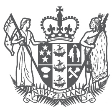 Network Management and Administration ServicesService Framework: Managed Services: Infrastructure Managed Services: Network Management and Administration ServicesCompany logoContact Name:Contact Number:Contact Email:Service DescriptionPlease provide a summary of this service.  This is an opportunity for you to market your service to agencies.    Other Network Management ServicesPlease identify any other relevant network management services available which are not included above. Benefits and OutcomesPlease describe the benefits and outcomes a subscribing agency will realise from this service.Service and Personnel AvailabilityProvide information on the lead-time to provision this service following procurement by an agency.Case StudiesPlease provide at least one case study (in PDF format or URL link) as supporting evidence.If you do not have case studies, then please provide at least one use case. General experience in delivering and supporting this service locally in the New Zealand market	Please provide information on local experience relevant to this service.Specific industry and/or sector experience for this servicePlease provide information on relevant sectors and industries that you have delivered this service to.Public cloud experiencePlease provide information on your experience with public cloud environments relevant to this service.Organisational Quality Management Systems CertificationPlease provide information on any certifications held by your organisation (e.g. CMMI -Capability Maturity Model Integration).Managed Services Provider (MSP) CertificationsPlease provide information on any MSP certifications held by your organisation.Other Relevant Accreditations and CertificationsPlease provide detailsStandard Rate CardPlease provide your standard rate card or pricing model Pricing ModelPlease note that this pricing is indicative and final pricing will be negotiated when you conclude the SOW.Agencies will look at pricing to decide initial shortlist, so please provide meaningful info, such asRate cardBlended ratesVolume discountsOutcome based pricing options